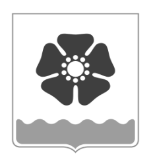 Городской Совет депутатовмуниципального образования «Северодвинск» (Совет депутатов Северодвинска)шестого созываРЕШЕНИЕО протесте прокурораг. Северодвинска на решение Совета депутатов Северодвинска от 26.10.2006 № 116В соответствии с Федеральным законом от 17.01.1992 № 2202-1 «О прокуратуре Российской Федерации», рассмотрев протест прокурора г. Северодвинска от 27.06.2022                       № 7-15-2022 на решение Совета депутатов Северодвинска от 26.10.2006 № 116                                         «Об утверждении Положения о территориальном общественном самоуправлении в муниципальном образовании «Северодвинск»,  Совет депутатов Северодвинскарешил:1. Удовлетворить протест прокурора г. Северодвинска от 27.06.2022 № 7-15-2022                   на решение Совета депутатов Северодвинска от 26.10.2006 № 116 «Об утверждении Положения о территориальном общественном самоуправлении в муниципальном образовании «Северодвинск».2. Внести в Положение о территориальном общественном самоуправлении в муниципальном образовании «Северодвинск», утвержденное решением Совета депутатов Северодвинска от 26.10.2006 № 116 (в ред. от 18.03.2021), следующие изменения:2.1. В подпункте 8 пункта 5.6 после слов «фамилия, имя, отчество» дополнить словами «(при наличии)».2.2. В Приложении № 1 после слов «фамилия, имя, отчество» дополнить словами «(при наличии)».2.3. В Приложении № 2 после слов «фамилия, имя, отчество» дополнить словами «(при наличии)».3. Настоящее решение вступает в силу после его официального опубликования.4. Опубликовать (обнародовать) настоящее решение в бюллетене нормативно-правовых актов муниципального образования «Северодвинск» «Вполне официально», разместить в сетевом издании «Вполне официально» (вполне-официально.рф) и на официальных интернет-сайтах Совета депутатов Северодвинска и Администрации Северодвинска.от08.09.2022№  455ПредседательСовета депутатов Северодвинска_______________________М.А. Старожилов               Глава муниципального образования               «Северодвинск»         _____________________И.В. Скубенко